Publicado en  el 16/02/2016 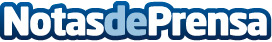 La Fundación Bancaja y Bankia repartirán 150.000 euros a 15 asociaciones de la Comunidad ValencianaSon un total de 89 asociaciones las que tienen la posibilidad de optar a la donación destinada a la inserción laboral y social de personas con discapacidad. Además, también se tendrá en cuenta que los proyectos ganadores estén dirigidos a la formación profesional enfocada al empleo, la promoción de la autonomía personal y al apoyo psicosocial al entorno familiarDatos de contacto:Nota de prensa publicada en: https://www.notasdeprensa.es/la-fundacion-bancaja-y-bankia-repartiran-150 Categorias: Finanzas Valencia Solidaridad y cooperación Formación profesional http://www.notasdeprensa.es